Publicado en Madrid el 17/09/2019 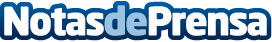 El IED Madrid acoge la exposición sobre moda sostenible "Fashion Revolution. The future of textiles" El IED Madrid acoge una exposición donde descubrir las innovaciones suecas para la moda sostenible. La muestra, visitable hasta el 10 de octubre, quiere concienciar sobre la importancia de la investigación e innovación en el camino de la sostenibilidad de la industria de la moda, una de las más contaminantes del mundoDatos de contacto:Lidia Lendoiro677564659Nota de prensa publicada en: https://www.notasdeprensa.es/el-ied-madrid-acoge-la-exposicion-sobre-moda Categorias: Moda Ecología Industria Téxtil http://www.notasdeprensa.es